Музыкальный руководитель Баранова Ольга ВикторовнаИнтегрированная образовательная деятельность по направлениям:  «Познавательно-речевое развитие» и «Художественно-эстетическое развитие»с детьми  подготовительной  к  школе  группыТема:  «БУДЕТ В ЛЮЛЬКЕ КУКЛА «НЯНЮШКА»,НЕ ЗАПЛАЧЕТ НАШ ИВАНУШКА»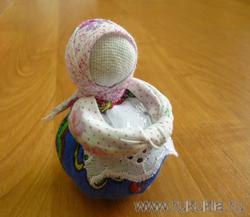 Май  2012 г.Цель:  ПРИОБЩЕНИЕ ДЕТЕЙ К ИСТОКАМ НАРОДНОЙ КУЛЬТУРЫПрограммное  содержание:  - познакомить детей с русскими народными куклами, через игрушку – с историей и традициями  на  Руси; - учить изготавливать своими руками традиционную куклу-закрутку (куклу-оберег), развивать мелкую моторику рук; формировать индивидуальные творческие способности; самостоятельно подбирать цветовые решения и украшения для куклы;- обогащать словарный запас, знакомить с новыми словами и их значениями: кукла-закрутка, оберег, оторочка, лоскут, безликая кукла, фартук, кайма, льняная, хлопчатобумажная, нянюшка, старание;- развивать художественный вкус и эстетическое восприятие предметов народного быта;-стимулировать развитие коммуникативных навыков и дружелюбия;- прививать уважение к культуре своего народа, традициям семьи, приучать  к совместному труду со взрослыми.Материал и оборудование: белая ткань размером 30х30 см по количеству детей (2 шт.), шерстяные и хлопчатобумажные нитки, лоскуты белой и цветной ткани для платков, юбок, фартуков,  скрутка из газеты по количеству детей, отделочный материал: декоративная тесьма, узкие ленты, кружева.Колыбель с игрушкой-ребенком, столик   Предварительная работа: рассматривание книг и иллюстративного материала по теме «Народная кукла», организация выставки «Куколка  моя!», разучивание пестушек и колыбельных песенХОД:Дети входят в изостудию, оформленную под горницу. Их встречает «Хозяйка дома»  (воспитатель)ХОЗЯЙКА: Добрый день, ребятушки! Добрый день, касатушки!Проходите, не стесняйтесь, поудобнее  располагайтесь. Приготовьте глазки, ушки, расскажу я новость вам,А потрудитесь со мною, так и угощенье дам.Праздник вот у нас случился. У доченьки малыш родился.Веселье в доме нашем. Все вместе мы попляшем.Исполняется танец «Забавушка» (девочки) под песню «Груня» (исполнительница Е. Кись)ХОЗЯЙКА:  А мы и рубашку на видное место (на плетень) повесили. Как вы думаете, для чего?Дети: Чтобы все видели, что новый человек родилсяХОЗЯЙКА: А уж как мы малыша ждали! Маму от тяжелой работы освобождали, в доме порядок наводили и приданое готовили. Какое приданое?Дети: Шили распашонки и пеленки, кофточки, шапочки вязали, колыбель делали.ХОЗЯЙКА: Колыбелька  получилась хороша да ладна. А малышу-то как нравится!Ой, а сколько заботы с малышом!  Проснулся он, надо его перепеленать, да зарядку  с ним сделать. А уж мама с ним разговаривает, поглаживает, пестует. А что значит «пестовать»?Дети: Пестовать – значит нянчить, воспитывать. Рассказывают пестушки в стихотворной форме. ХОЗЯЙКА: А вы пестушки знаете? С малышом поиграете?Девочка берет куклу-малыша, кладет его на стол на пеленочку, поглаживает, вытягивает ручки, ножки, читает пестушку.1.«Потягушеньки, порастушеньки, потолстушеньки, попрыгушеньки!»2. «Потягушеньки, потягушеньки. А в ноженьки – ходунушки, а в рученьки – хватунушки,  а в роток – говорок, а в головку – разумок».(Фонограмма детского плача)ХОЗЯЙКА: Устал малыш, капризничает. Как же мне его утешить?Дети: На руки взять, покачать, спеть ему колыбельную песенку.ХОЗЯЙКА: Колыбельные, которые знала, все ему перепела. А уж другие позабывала.   Может, вы какие-нибудь знаете, да споетеДевочки (2-3) берут по очереди ребенка-куклу на руки, качают его, поют колыбельные и кладут в люльку.ХОЗЯЙКА: А еще малышу изготавливали  небольшую куколку-скрутку, которую клали к нему в люльку и называли ее «Нянюшкой» или «Бессоницей». Считалось, что бессонница заиграется с куколкой и забудет про ребенка. Он уснет. И сон его никто не потревожит.  Так и говорили: «Сонница-бессоница, не играй моим  дитятком, а играй этой куколкой!»«Нянюшку» всегда делали без лица, чтобы на ребенка плохое  не наговорили. Давайте и мы сегодня сделаем для нашего малыша такую «Нянюшку».Дети садятся за столы, на которых лежит все необходимое для изготовления куклы.  Изготавливают куклу. ХОЗЯЙКА: Вот какие «Нянюшки» у нас получились! Одну мы положим нашему малышу, а остальных нянюшек вы можете подарить знакомым, у которых есть маленькие детки, или сохранить у себя дома, пока у вас малыш не родится.Потрудились вы на славу, вот за это вам награда.  Приглашаю чай пить с пирогами!